KIT BÁSICO DE ÚTILES PLAYGROUP 2 (MEDIO MAYOR) 2024(De 3 años de edad al 31 de marzo 2024) 1 Certificado de nacimiento (entregar en secretaría). 2 fotos familiares digitalizadas y otra impresa. 2 foto individual tipo carnet del niño (a) 1 carpeta tipo sobre tamaño oficio. 2 block tamaño grande 2 cinta adhesiva gruesa (scotch)1 cinta doble contacto2 cinta masking tape de colorSet caja de témpera sólida (12 colores) 3 frascos de 250ml de témpera, de buena calidad (colores secundarios) 1 caja de plastilina triangular de 12 de buena calidad.1 caja de lápices de palo tamaño jumbo, buena calidad (12 colores) 1 tijera punta roma marcada, buena calidad. Considere si su hijo(a) es zurdo(a).Pintura facial: Set o pinturas individuales (rojo, blanco, negro,azul,amarillo y verde)3 pegamento en barra pequeños2 Silicona líquida 1 carpeta de goma eva colores surtidos1 pliego de goma eva verde claro 1 carpeta de cartulina de colores 1 carpeta de cartulina española de colores 1 paquete papel lustre de colores de tamaño pequeño. 2 frascos tamaño grande de masa para modelar (estilo play-doh). 2 Cuentos de hasta 10 páginas como máximo. 1 set de escarcha de colores (colores variados)10 platos de cartón10 vasos de cartón/plumavit Croquera con hojas acuarelablesAcuarelas de buena calidad 12 colores 1 set con 3 pinceles de distintos tamaños. 10 láminas para termolaminado. 2 resmas de hojas tamaño oficio 10 barras de silicona 4 plumones para pizarra (negro, rojo, verde o azul). 2 plumones permanentes punta fina 1 caja plástica organizadora de 5 a 8 litros. Caja de marcadores jumbo (12 colores)ÚTILES DE ASEO Bolsa de género para aseo personal con cinta para colgar en perchero2 cepillos de dientes. 3 pasta de dientes infantil Toalla de manos con elástico para colgar 1 vasito plástico (de uso personal con nombre) 5 bolsas herméticas tamaño grande-mediano (tipo ziploc) 1 cepillo de pelo para niñas y peineta para niños marcados1 individual plástico1 colonia marcada. 1 bloqueador solar, factor 50. 4 cajas de pañuelos desechables. 4 rollos de papel higiénico 4 toallas de papel absorbente4 paquetes de toallas húmedas UNIFORME DE COLEGIO 1 buzo, uniforme Preschool (con nombre bordado) 2 poleras, uniforme Preschool ( una de cada estación) 1 delantal, uniforme Preschool (con nombre bordado) Short gris (niños), calza azul (niñas) Se sugiere Zapatillas con velcro.  En negro u otro color oscuro (colores neón no recomendable).1 muda completa acorde a la estación dentro de una bolsa de género grande, marcada (envío obligatorio). Nota: Cada prenda de ropa debe ser marcada con nombre completo, no con iniciales. De lo contrario no se responderá por posibles pérdidas.RECICLAJE Revistas y diarios Botones Retazos de género y lana TEXTO Caligrafix: Balancín- ( Nivel Medio Mayor: 3 años) Mouse and Me Plus 1 SB PK , Editorial Oxford (Venta en Books and Bits, escaneando el código QR) 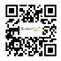 SOLICITUD La mochila debe ser amplia y NO tipo maleta, ni con ruedas. 